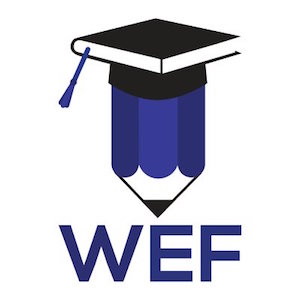 To:  		All Educators in the Wilmington School SystemFrom:  	Wilmington Educational Foundation (WEF)Date: 		March 17, 2018WEF is pleased to announce its 2018 Technology Grant Program.Grants (up to $1,000.00) are available to teachers who would like to implement new software, hardware, web applications, apps or other electronic devices or tools in their classrooms.  Grant application forms are attached.  Feel free to attach any additional items to the application that would help us better understand your proposal. Proposals must be approved by your principal prior to submission.  Please have your principal sign the application form using the appropriate signature line.The deadline for applications is Friday, April 27, 2018. Applications should be emailed to wilmingtonedfoundation@gmail.com. Please do not mail your application.Submitted applications will be reviewed by the Wilmington Educational Foundation’s Technology Grant Subcommittee, with assistance from the district’s OIT Department.Grant applicants will be notified by Tuesday, May 15, 2018.  During the 2018-2019 school year, recipients may be asked to make a brief presentation to the WEF Board highlighting how they successfully utilized their new technology in the classroom.If you have any questions about the application process, please email wilmingtonedfoundation@gmail.com.WEF encourages all interested educators to submit an application. Good Luck!Wilmington Educational FoundationTechnology Grant ApplicationApplication FormApplicant’s Name:___________________________________________Email Address:_____________________________________________Position:_________________________________________________Building:_________________________________________________Project Title:______________________________________________Item(s) Requested:__________________________________________Budget Request Amount:______________________________________Number of Students Affected:___________________________________Grade Level(s):_____________________________________________Other Teachers Involved In Proposal (If Any):________________________One Paragraph Summary Description:Applicant’s Signature:________________________________________Principal/Supervisor Signature:_________________________________Date:____________________________________________________Wilmington Educational FoundationTechnology Grant ApplicationApplicant’s Name:_________________________________________ What are the main objectives of this proposal?  (Please be as specific as possible, using additional paper if necessary.)How will your proposal utilize technology in order to improve student achievement?Detail your budget request.  Include specific information such as kind of materials and equipment needed, the supplier, and the cost.  EXAMPLE:Item			Vendor		Budget Amount	Vendor WebsiteSAT Software		ABC Computer Co.	$124.00		ABCComputer.com